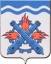 ГЛАВА ГОРОДСКОГО ОКРУГАВЕРХНЯЯ ТУРАПОСТАНОВЛЕНИЕ от 12.05.2017 г. №91Об утверждении перечня должностных лиц, ответственных за реализацию приоритетного проекта «Формирование комфортной  городской среды» на территории Городского округа Верхняя Тура Во исполнении Постановления Правительства РФ от 10.02.2017 г. № 169 «Об утверждении Правил предоставления и распределения субсидий из федерального бюджета бюджетам субъектов Российской Федерации на поддержку государственных программ субъектов Российской Федерации и муниципальных программ формирования современной городской среды», в целях реализации приоритетного проекта «Формирование комфортной  городской среды» на территории Городского округа Верхняя Тура, Устава Городского округа Верхняя Тура,ПОСТАНОВЛЯЮ:1. Утвердить перечень должностных лиц, ответственных за реализацию приоритетного проекта «Формирование комфортной  городской среды» на территории Городского округа Верхняя Тура (Приложение 1).	2. Опубликовать настоящее постановление в газете «Голос Верхней Туры» и  разместить на официальном сайте администрации Городского округа Верхняя Тура.3. Контроль за исполнением постановления оставляю за собой.Глава городского округа                                          И.С. ВеснинПриложение 1 к постановлению главы Городского округа Верхняя ТураОт__________________ №__________Перечень должностных лиц, ответственных за реализацию приоритетного проекта «Формирование комфортной  городской среды» на территории Городского округа Верхняя ТураВеснин Иван Сергеевич – глава Городского округа Верхняя Тура, тел. (34344)4-69-71, 89617227158. Комаров Владимир Иванович – заместитель главы администрации Городского округа Верхняя Тура, тел. (34344)4-69-71, 89617623444. 3. Аверкиева Ирина Михайловна –  заместитель главы администрации Городского округа Верхняя Тура, тел. (34344)4-69-71, 89617773910. 4. Тарасов Владимир Алексеевич – управляющий по перспективному развитию и инновационным проектам администрации Городского округа Верхняя Тура, тел. (34344)4-69-71.5. Лыкасова Надежда Вениаминовна – начальник финансового отдела администрации Городского округа Верхняя Тура, тел. (34344)4-62-60.	6. Тарасова Ольга Альбертовна – начальник планово-экономического отдела администрации Городского округа Верхняя Тура, тел. (34344)4-66-22.	7. Ладина Ольга Сергеевна – начальник отдела архитектуры и градостроительства администрации Городского округа Верхняя Тура, тел. (34344)4-75-26. 	8. Иканина Елена Леонидовна – начальник отдела по управлению муниципальным имуществом администрации Городского округа Верхняя Тура, тел. (34344)4-66-22. 	9. Ерушин Евгений Юрьевич – председатель комитета по управлению жилищно-коммунальным хозяйством Городского округа Верхняя Тура, тел. (34344)4-64-76.10. Низамова Гузель Радиковна – специалист 1 категории планово-экономического отдела администрации Городского округа Верхняя Тура, тел. (34344)4-66-22.